День защиты детей в добринской полиции.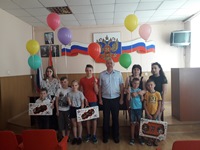 Накануне первого летнего праздника  - Дня защиты детей полицейские подарили   праздничное настроение детям сотрудников из многодетных семей.В ОМВД России по Добринскому району  на торжественное  мероприятие были приглашены многодетные семьи сотрудников полиции, чтобы поздравить их с праздником и вручить подарки. 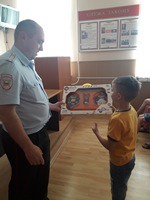 Семьи  Майоровых, Даниловых, Лариных и Бредихиных, в которых по трое и более ребятишек, с удовольствием приняли предложение руководства и прибыли в отдел почти в полном составе.Врио начальника ОМВД И.А. Ростовцев поздравил  взрослых и детей с замечательным праздником,  пожелал ребятам веселых познавательных каникул, активного летнего отдыха, больше находиться на природе, играть в спортивные игры и не забывать о правилах поведения. В честь праздника  им были вручены подарки: игрушки и спортивный инвентарь.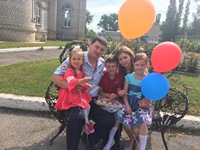 Завершилось мероприятие общей фотографией на память.